TESSERA n.________DOMANDA DI ISCRIZIONE        				                        ANNO 2019VECCHIO SOCIO                                                        NUOVO SOCIOIL /LA SOTTOSCRITTO/A: (compilare in stampatello)COGNOME:………………………..…….   NOME…………………………………………..DATA DI NASCITA……/.……/……..    LUOGO DI NASCITA………………………   CODICE FISCALE…………..……………………………….INDIRIZZO:……………………………………………………………………...….…..…….. N…………….      CAP………………….      COMUNE ………………………………………………………………...…………TELEFONO: casa……………………………. ….           Cellulare……….. ………………….Email………………..… ………………………… …….       TITOLO DI STUDIO……………………………..PROFESSIONE  (attuale e/o pregressa) …………………………………………………………………..    						CHIEDE           l’iscrizione all’Università Popolare della Libera Eta’-Sede di Rende (Cs) in qualità di socio- studente per la frequenza  nell’anno di studi 2018/2019 ai seguenti corsi: CORSI SCELTI 1.………………………………………………                          2...…………………..…………………………… 3…..……………………………………………                         4.………………………………………………… 5. ……………………………………………..                          6....………………………………………………. 7.……………………………………………….                        8…………………………………………………     Altri corsi, se disponibili   ……………………………………………………………………………………….                                                       Eventuali aspettative…………………………………………………………………………………………….Data……………………..                                        Firma       ……………………………………………. Autorizza il trattamento dei dati personali Legge n.196/03 nei limiti delle finalità perseguite da codesta Associazione.          Firma ..………………..……………………………….Autorizza ad effettuare fotografie e registrazioni audio e/o video durante la visita organizzata ai  laboratori, corsi, seminari e feste dell’Auser cedendo alla stessa tutti i diritti sulla relativa immagine al fine di consentirne l’utilizzo, la pubblicazione e/o la diffusione in qualsiasi forma, anche tramite modalità telematiche (sito internet, social media Facebook ed Instagram, newsletter, mail), per finalità pubblicitarie e promozionali.Firma …..………………..……………………………….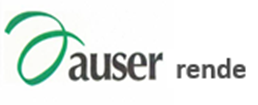 AUSER-RENDE (Cs)Università Popolare della Libera Età - Circolo Auser “Giovanni Donato”Via Marconi, 23 - Quattromiglia di Rende (1° piano)Tel: 0984 1572791 Mail: auser.rende@gmail.com     web: www.unipoprende.it Facebook: “UNIPOP-Rende: Università popolare della Libera età”